RolničkySláva už je sníh,			
jedem na saních,
kluci křičí, zvonek zní,
jenom táta ztich,
kouká na syna,                                      uši napíná,
co to slyší v rolničkách
a na co vzpomíná.

Rolničky, rolničky,
kdopak vám dal hlas,
kašpárek maličký,
nebo děda Mráz,
rolničky, rolničky,
co to zvoní v nich,
maminčiny písničky,
Vánoce a smích.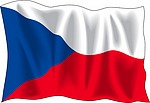 Zvonky z dětských let,
rozezvoňte svět,
těm co už jsou dospělí,
ať je znova pět,
zvoňte zlehýnka,
stačí chvilinka,
vzpomínka jak rolničky
vám v srdci zacinká.

Rolničky, rolničky,
kdopak vám dal hlas,
kašpárek maličký,
nebo děda Mráz,
rolničky, rolničky,
co to zvoní v nich,
maminčiny písničky,
Vánoce a smích,
maminčiny písničky,
Vánoce a smích.